Regulamin konkursu plastycznego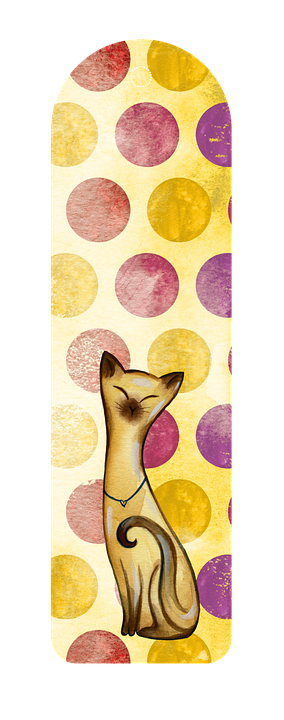 „Moja zakładka do książki”1. ORGANIZATOR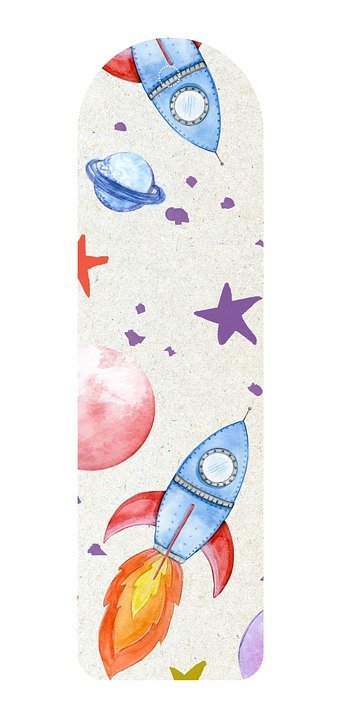 Gminna Biblioteka Publiczna im. Jana Zycha w Korczynie – filia w Komborni2. CELE KONKURSU- wdrażanie i rozwijanie pracy twórczej,- wyrabianie poczucia estetyki. 3. WARUNKI UCZESTNICTWA- Adresaci: dzieci z klas I-III Szkoły Podstawowej,- Temat: zakładka do książki,- Forma pracy: praca płaska,- Materiały: dowolne,- Technika: dowolna technika plastyczna.4. TERMIN SKŁADANIA PRACPrace należy składać do 02.06.2021r w GBP filii Komborni5. KRYTERIA OCENY- zgodność z tematem, oryginalność, estetyka pracy.6. OCHRONA DANYCH OSOBOWYCHWarunkiem uczestnictwa w konkursie jest wypełnienie i podpisanie przez rodzica lub opiekuna prawnego karty zgłoszeniowej (do pobrania w szkole, w placówce GBP lub na stronie biblioteki) zawierającej zgodę na przetwarzanie danych osobowych oraz zgodę na wykorzystanie wizerunku. Podpisane oświadczenie należy dopiąć do pracy konkursowej.7. UWAGI KOŃCOWE- Laureaci zostaną poinformowani indywidualnie o terminie wręczenia nagród (na podany adres e-mail lub numer telefonu),- nagrody wręczane będą indywidualnie z zachowaniem zasad reżimu sanitarnego, - prace biorące udział w konkursie nie będą zwracane,- prace konkursowe prezentowane będą na wystawie w GBP filii Komborni,- przystąpienie do konkursu jest równoznaczne z akceptacją niniejszego Regulaminu.Informacje i zgłoszenia: Gminna Biblioteka Publiczna im. Jana Zycha w Korczynie - filia Kombornia, Kombornia 53, tel. 13 42 23 676, e-mail: gbp.kombornia@op.pl